Праздник «Осени приметы»МБДОУ №182015год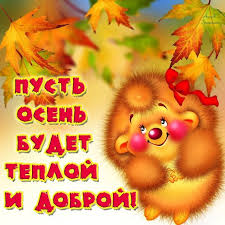                                                                            Воспитатель: К. А. Медведева «Осени приметы»Под музыку в зал заходят дети с разноцветными листьями в руках, становятся в несколько кружков и исполняют музыкально-ритмические движения.Ведущая: Ребята, посмотрите, в какой прекрасный лес мы с вами попали! Кто же так красиво раскрасил листья на деревьях? Это подскажет нам загадка:Настоящий ты художник-Всё раскрасила кругом!Даже дождик шаловливыйКраску смыть не смог потом.Отгадать загадку просим:Кто художник этот? (осень).Верно, это осень так красиво раскрасила всё вокруг разными красками. Послушайте,  как поэт описал осеннюю природу в стихах. Стихотворение читает:ИльяЛес, точно терем расписной, Лиловый, золотой, багряный,Весёлой, пёстрою стенойСтоит над светлою поляной.Берёзы жёлтою резьбойБлестят в лазури голубой,Как вышки, ёлочки темнеют,А между клёнами синеютТо там, то здесь в листве сквознойПросветы в небо, что оконца.Лес пахнет дубом и сосной,И Осень тихой вдовойВступает в пёстрый терем свой.Дети:АнгелинаЕсли на деревьях листья пожелтели,Если в край далёкий птицы улетели,Если небо хмурое, если дождик льётся,Это время года осенью зовётся.ДенисКричит ворона в небе Кар!В лесу пожар, в лесу пожар!А было просто очень:В нём поселилась осень.ПолинаПрошла лисица под кустомИ обожгла листву хвостом.Огонь по веточкам полез,И запылал осенний лес.СергейОпустел скворечник, улетели птицы,Листьям на деревьях тоже не сидится.Целый день сегодня всё летят, летят…Видно, тоже в Африку улететь хотят.Песня: « Осень ходит не спеша осень»Осень за окошком, ходит не спеша.Листья на дорожку, падают шурша.Проигрыш.Тонкие осинки в лужицы глядят.На ветвях дождинки, Бусами висят.Проигрыш.Лебеди лениво, плещутся в пруду.Тихо и красиво осенью в саду.Проигрыш.Ведущая: А где же осень? Давайте её позовём!Дети: Осень, осень, в гости просим!(Под музыку входит рябинка)Рябинка: Здравствуйте ребята! Здравствуйте гости дорогие! Слышу я: честной народ дружно песни поёт, осень в гости зовёт…А это я, Рябинка, к вам с радостью пришла,Загадки вам осенние с собою принесла!Ведущая: Рябинка, ты не знаешь, почему к нам Осень не пришла?Рябинка: Знаю. Осень в лесу порядок наводит. А меня она попросила рассказать вам о приметах осени. Загадаю я вам загадку…Ветер листьями играет, Их с деревьев обрывает.Всюду листики кружат- это значит…(листопад)А вот как красиво написал о листопаде поэт:Кружит листва в осеннем вальсе,Играют блики на стекле,Причудливым цветным узоромКовёр ложится на земле.В нарядном осени убранствеБерёза, ясень, липа, клён.Рябины гроздья среди листьевРубиновым горят огнём.Всех в этом вальсе осень кружитИ, не жалея доброты,Как будто фея, всем под ноги бросает золото листвы.Рябинка: И ребята то же знают про осень стихи.Дети: АняЛистья жёлтые танцуют,С веток падаю, летят.Эту сказку золотуюНазывают листопад.Егор Листопад, листопад, листья жёлтые летят.Под ногой они шуршат, скоро голый будет сад.ЭльвираЗаглянула осень в садПтицы улетели.За окном с утра шуршатЖёлтые метели.БогданПадают, падают листьяВ нашем саду листопад.Жёлтые, красные листьяПо ветру вьются, летят.Песня: «Осень милая шуршит» Осень очень хороша, хороша, хорошаОсень ходит не спеша, ходит не спеша.Есть у осени наряд, золотой, золотойУдивляет всех подряд, осень красотой.Припев: Осень милая шурши, листьями вокруг.               Провожать не спеши, журавлей на юг.Осень долго не грустит, не грустит, не грустит.Даже если снег летит, снег с дождём летит.Мокрый стал её наряд, стал он тоньше чем был.Всё равно огнём горят, ягоды рябин.Припев: Осень милая шурши, листьями вокруг.               Провожать не спеши, журавлей на юг.Рябинка: Загадаю вам ещё одну загадку.Листья падают с осин,Мчится в небе острый клин,Хочет - прямо полетит,Хочет - в воздухе висит,Камнем падает с высотИ в полях поёт, поёт.Раздаётся в записи крик журавля.Ведущая: Сейчас мы вам про эту примету расскажем!Трое детей инсценируют стихотворение «Перед отлётом» Г. ЛадонщиковаРассказчик: Листья с клёнов облетели,Огороды опустели.В балках лужи разлились,Птицы в стаи собрались.Говорит Скворец соседу…Скворец: (обращается к Воробью, в руках держит игрушечный скворечник).АнтонУлетаем в эту среду,Далеко на юг летим,Замерзать здесь не хотим.Ты, Воробушек, зимойБереги скворечник мой! (Отдаёт скворечник Воробью).Воробей:ТимурЧто же, Скворушка, лети,Осторожен будь в пути,От друзей не отставай,Край родной не забывай!Буду рад, коль скоро летомБудешь в новь моим соседом.Ведущая: Медленный осенний дождик моросит,За окном на ветке скворушка грустит.И стоит, берёзка, голову склонив-Вот какой печальный осени мотив.Песня: «Дождик»За окошком снова непогодица,Тучка в небе, почему то хмуритсяНу а мне, очень даже нравитсяДождик этот, я пойду гулять.Припев: Дождик льёт по крышам, по улицам вода.            Я иду по лужам, по воде шагаю я.            Ля, ля, ля, ля – по воде шагаю я.Боже, дождик, посылаешь ты для нас.И не стоит огорчатся нам сейчас,Нужен дождик и деревьям и цветамИ конечно нужен, он всем нам!!!Припев: Дождик льёт по крышам, по улицам вода.            Я иду по лужам, по воде шагаю я.            Ля, ля, ля, ля – по воде шагаю я.Припев: Дождик льёт по крышам, по улицам вода.            Я иду по лужам, по воде шагаю я.            Ля, ля, ля, ля – по воде шагаю я.Рябинка: Слушайте ещё загадку…Мочит поле, лес и луг,Город, дом и всё вокруг!Облаков и туч он вождь, Ты же знаешь, это…(дождь)За дверью раздаётся чихание, появляется Непогодица.Непогодица: ЕвгенияКто тут дождик вспоминал?Кто тут дождик прогонял?Дождичек - мой лучший друг!Тучи - лучше всех подруг!Ливень - просто загляденье!Слякоть, сырость – наслажденье!Ноги мокрые у всех,Все чихают, а мне – смех!Не позвали вы меня – Вот и вредничаю я.Сейчас всех вас намочуИ ваш праздник прекращу!Рябинка: Ой, не надо нас мочить! Мы  тебе станцуем, с младшими детками.Танец: « Осенний танец с листочками» (младший возраст)Листочки, листочки по ветру летают.У деток под ножками тихо шуршат.И плавно качаясь, ведут хоровод,А ветер осенний им песню поёт.Проигрыш.То вправо, то влево листочки летят,Прощается с нами осенний наш садИ плавно качаясь, ведут хоровод,А ветер осенний им песню поёт.Проигрыш.Листочки, листочки по ветру летают.У деток под ножками тихо шуршат.И плавно качаясь, ведут хоровод,А ветер осенний им песню поёт.Непогодица:Сразу я повеселела!В огород оправлюсь я:Осенью там много делаИ нужна вода моя. (Прощается и уходит)Рябинка:Стройную рябинку вижу во дворе,Изумруд на ветках утром на заре.Много ягод красных,Спелых и прекрасныхГроздьями висят-Их  красив наряд!Собери на нитку ягод для души,Из рябины бусы очень хороши!Рябинка:На лесной опушке, словно на картинке,Собрались подружки – яркие рябинки.Это наши девочки нарядились тоже,Стали на рябинок, все они похожи.Песня – танец: «Рябинки»Посмотрите: за окошком 
Ярко-красные горошки! 
Это осень к нам пришла 
И фонарики зажгла. 

На головках у рябинок 
Ярко-красные косынки. 
Это осень к нам пришла 
И фонарики зажгла. 

А рябинки нарядились 
И на праздник к нам явились. 
Это осень к нам пришла 
И фонарики зажгла. Рябинка: Молодцы, девочки красивый танец  станцевали. Мне очень понравилось.Под музыку в зал входит Осень.Осень: ПолинаВы обо мне? А вот и я!Здравствуйте мои друзья!Я немного задержалась…Всё трудилась, наряжалась,Раздавала всем осинкамРазноцветные косынки:Яркие, приметные,Издали заметные…А пока к вам в гости шла,По пути платок нашла:Разноцветный, расписной,Необычный, непростой!Предлагаю вам друзья,Танцевать с платочком я!Песня «Осень золотая»Осень, осень, осень золотая,          Наша гостья, гостья дорогая.          Хорошо, что ты пришла,          Что нам осень принесла.          Хорошо, что ты пришла,         Что нам осень принесла.Осень: Принесла я вам с полей            Колоски пшеничные            Будут, будут у детей            Пироги отличные.Проигрыш.Осень, осень, осень золотая,          Наша гостья, гостья дорогая.          Хорошо, что ты пришла,          Что нам осень принесла.          Хорошо, что ты пришла,         Что нам осень принесла.Осень: Помидоры, огурцы,             Принесла из грядки.             И капусту и бобы,             Кушайте ребятки.Проигрыш.Осень, осень, осень золотая,          Наша гостья, гостья дорогая.          Хорошо, что ты пришла,          Что нам осень принесла.          Хорошо, что ты пришла,         Что нам осень принесла.Осень: Чудо яблоки для вас             Принесла из сада,            Угостить я всех ребят. Буду очень рада.Рябинка: Сейчас наши младшие дети почитают стихотворения.МишаПтицы всё летят на юг,Где всегда тепло вокруг.Это осень к нам пришла,Птиц в дорогу собрала.ТаняПлачет осень вот беда,Стала улица пуста.Теперь все ребятишки,Читают дома книжки.АндрейА вокруг везут машиныФруктов, овощей корзины.Это Осень к нам пришла,Урожай свой принесла.ДашаУтром веет холодок,Изо рта идёт парок.Это  Осень к нам пришлаИ прохладу принесла.МакарПадают, падают, листьяВ нашем саду листопад,Жёлтые, красные листьяПо ветру вьются, летят.ИльяПтицы всё летят на юг,Где всегда тепло вокруг.Это осень к нам пришла,Птиц  в дорогу собрала.Рябинка: Давайте по апладируем  нашим детям.Песня: «Осень наступила» (младший возраст)Осень, осень наступила, листья осыпаются,Солнце в небе потемнело, дождик начинается.Припев: Кап-кап на дорожке,               Кап-кап на ладошке,               Дождик землю поливай,               С нами поиграй.Паучки, жучки и мошки, прячутся скрываются,И в далёкую дорогу, птички собираются.Припев: Кап-кап на дорожке,               Кап-кап на ладошке,               Дождик землю поливай,               С нами поиграй.Рябинка: Очень весело мне было,Всех ребят я полюбила,Но прощаться нам пора.Что поделать? Ждут дела!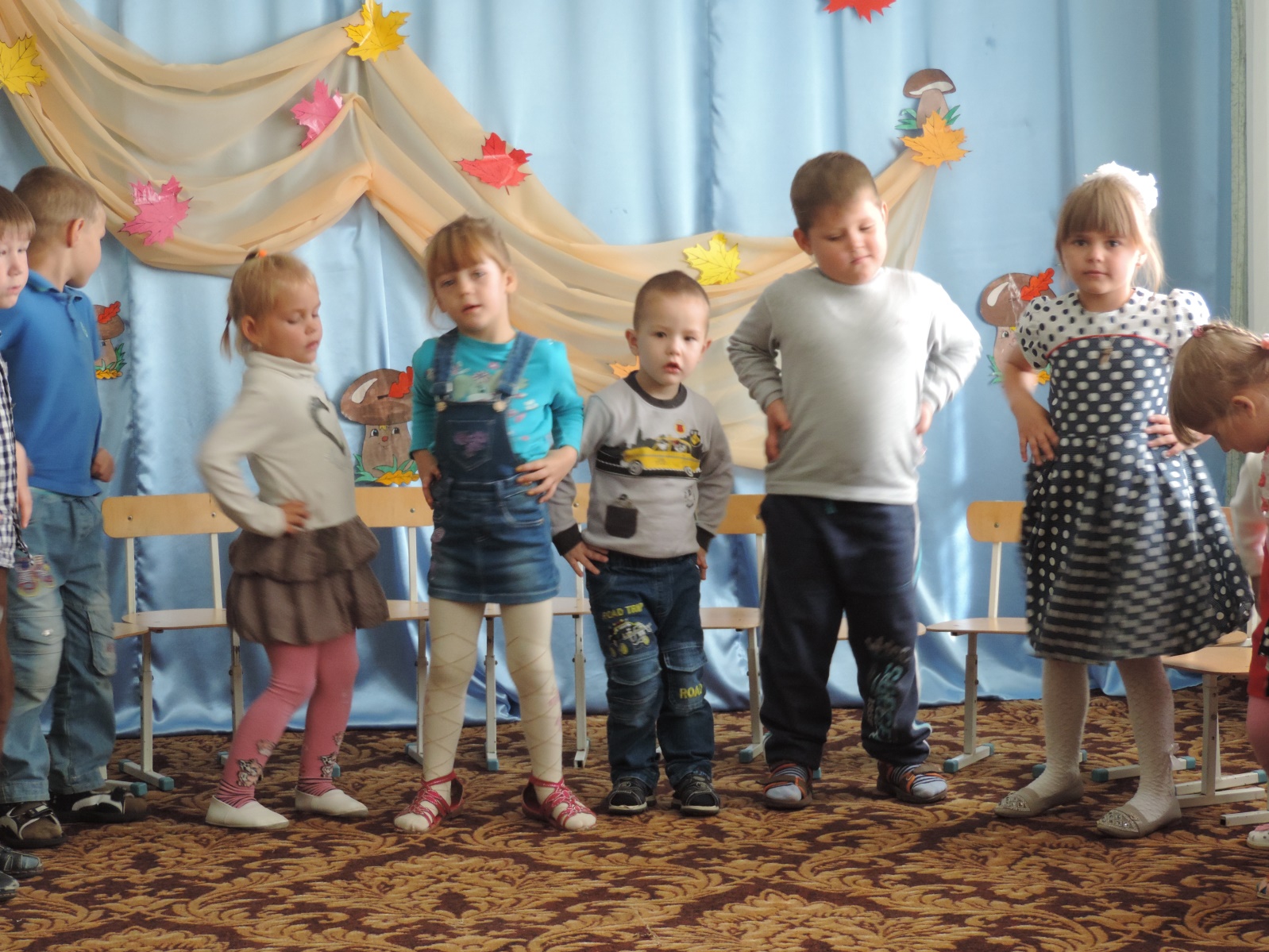 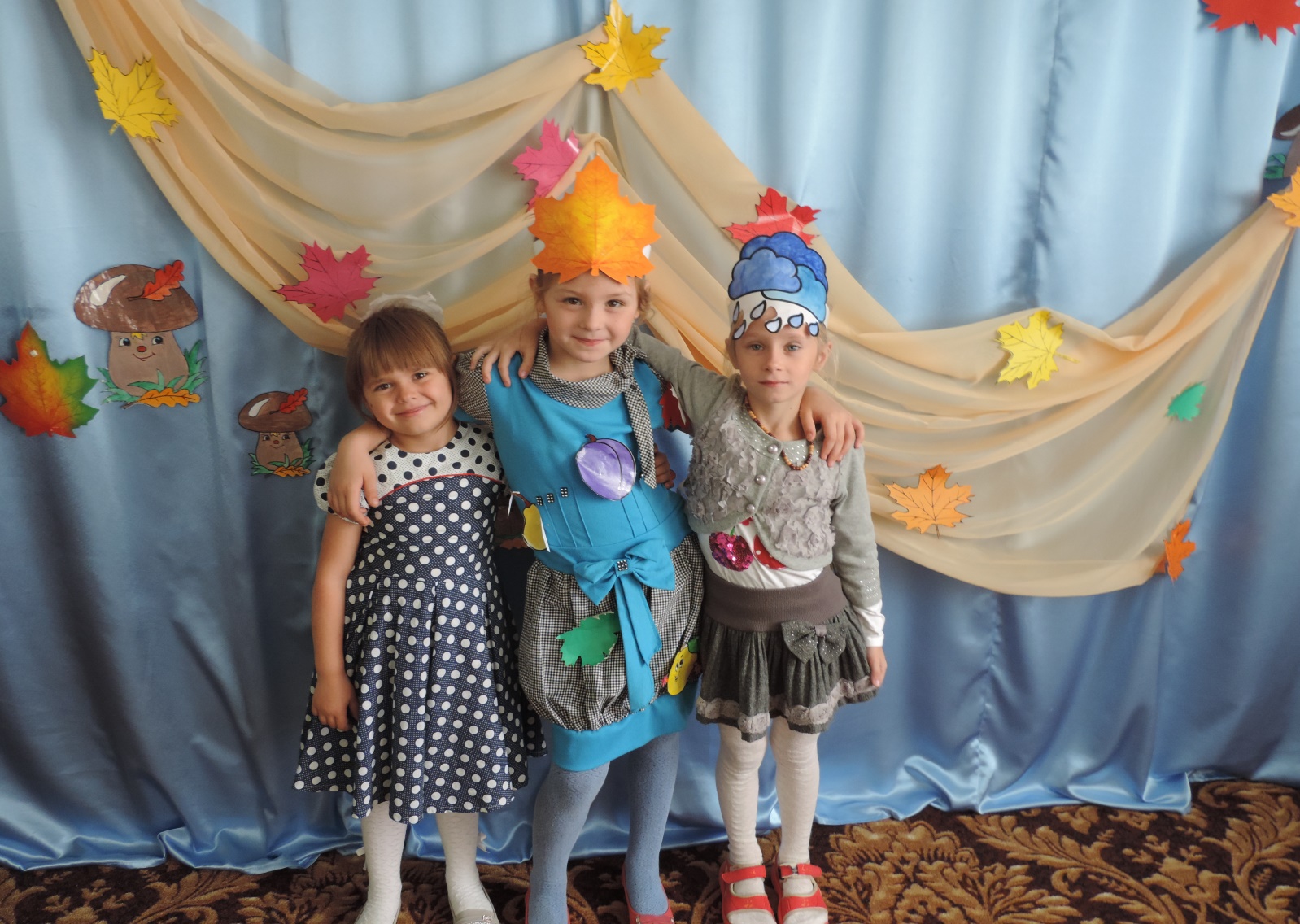 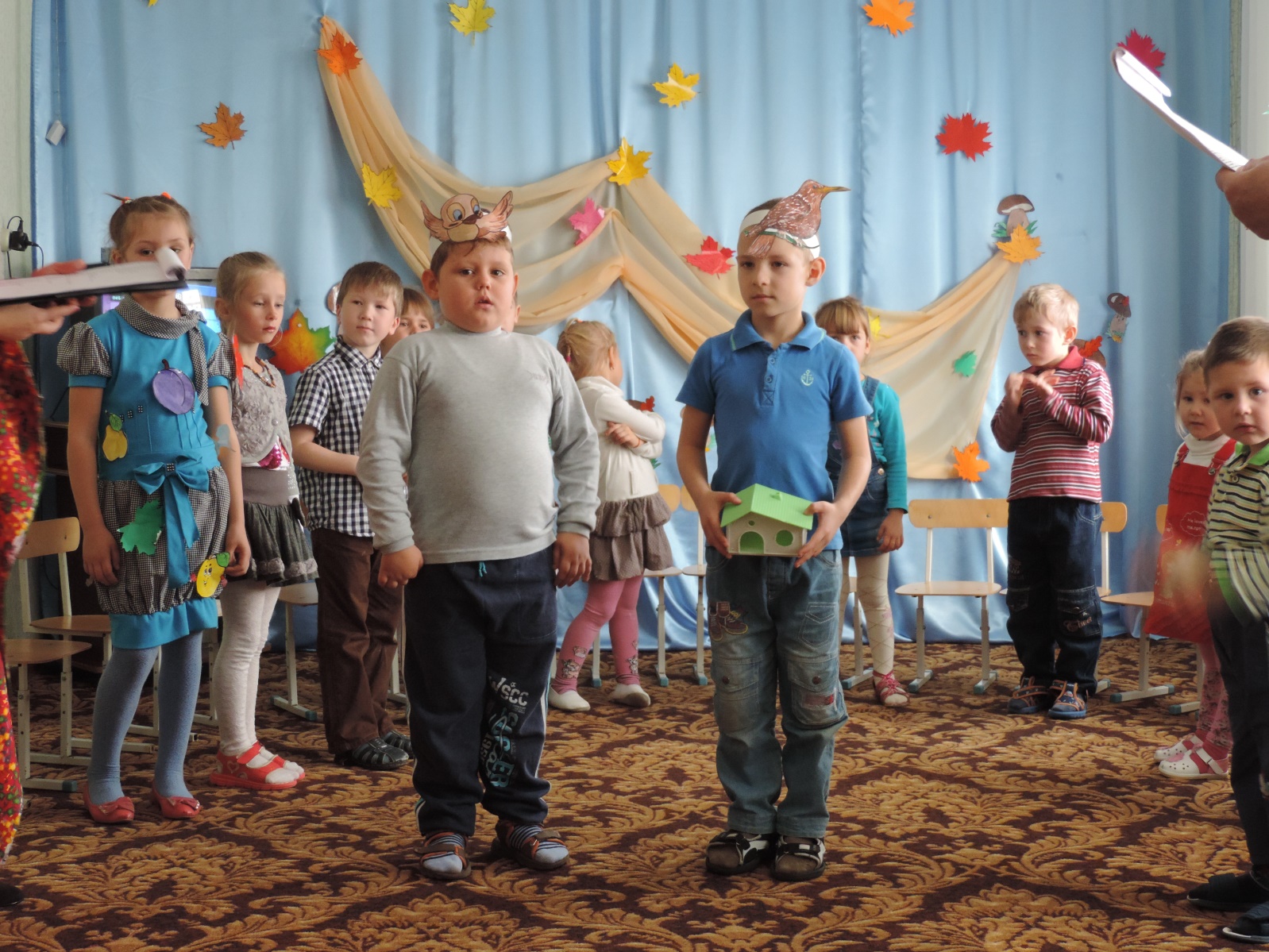 